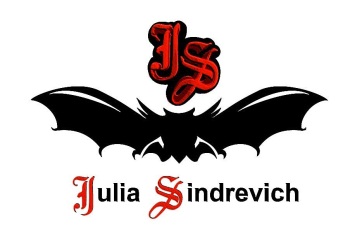 тел. (916) 544-44-44, e-mail: Juliasindrevich@yandex.ru    www.juliasindrevich.ruПрайс-лист ФУТБОЛКИ, ЛОНГСЛИВЫУсл.обозначения:Возможно изготовление на заказ (сроки зависят от модели).Имеется в наличии.Продано.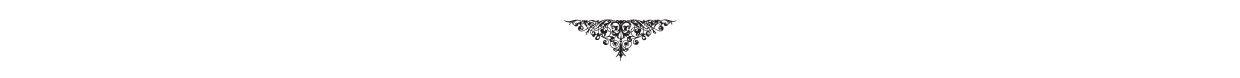 артикул наименование товарацена, рубФУТБОЛКИФ_хакиФутболка T-shirt с фигурными складками спереди + цветок-брошь из ЮЛЫ/YULA, цвет хаки, арт.I319-314 , р.44-48, длина 57см, трикотаж хлопок+эластан. 0,6 шир 1,30-1,402250Ф_сереброФутболка T-shirt с фигурными складками спереди + цветок-брошь из ЮЛЫ/YULA, цвет серо-серебро, арт.I2-107, р.44-48, длина 57см, трикотаж вискоза+полиэстер.2250Ф_серебро_0Футболка с покатыми плечами с фигурными складками спереди + цветок-брошь из ЮЛЫ/YULA, цвет серо-серебро, арт.I2-107 , р.44-46, длина 57см, трикотаж вискоза+полиэстер.2250Ф_чернФутболка T-shirt с фигурными складками спереди + цветок-брошь из ЮЛЫ/YULA, цвет черный, арт.01553704 , р.44-48, длина 57см, футболочный трикотаж хлопок.2250Ф_фиолФутболка T-shirt с фигурными складками спереди + цветок-брошь из ЮЛЫ/YULA, цвет фиолетовый, р.44-46, длина 57см, трикотаж холодная вискоза.2250Ф_т.зелФутболка T-shirt с фигурными складками спереди + цветок-брошь из ЮЛЫ/YULA, цвет темно-зеленый, р.44-46, длина 57см (1шт), длина 45см (1шт), трикотаж хлопок.2250х2Ф_т.синФутболка T-shirt с фигурными складками спереди + цветок-брошь из ЮЛЫ/YULA, цвет темно-синий, р.44-46, длина 57см, трикотаж холодная вискоза.2250Ф_мол.шокФутболка T-shirt с фигурными складками спереди + цветок-брошь из ЮЛЫ/YULA, цвет молочный шоколад, р.44-46, длина 57см, трикотаж холодная вискоза.2250Ф_черн.шерстьФутболка T-shirt с фигурными складками спереди + цветок-брошь из ЮЛЫ/YULA + митенки, цвет черный, арт.06315520, р.42-44, длина 55см, тонкий полупрозрачный трикотаж с напылением под кожу, шелк+шерсть+полиэстер.2800ЛОНГСЛИВЫЛС_черн.шерстьЛонгслив с фигурными складками спереди и на рукавах + цветок-брошь из ЮЛЫ/YULA, цвет черный, р.42-46, длина 68см, тонкий полупрозрачный трикотаж с напылением под кожу, шелк+шерсть+полиэстер. 1,0 шир 1,404500ЛС_т.зелЛонгслив с фигурными складками спереди + цветок-брошь из ЮЛЫ/YULA, цвет темно-зеленый, р.42-46, длина 68см, трикотаж хлопок. 1,0 шир 1,403750ЛС_т.синЛонгслив с фигурными складками спереди + цветок-брошь из ЮЛЫ/YULA, цвет темно-синий, р.42-46, длина 68см, трикотаж холодная вискоза. 1,0 шир 1,403750